                                              Kom ind i varmen 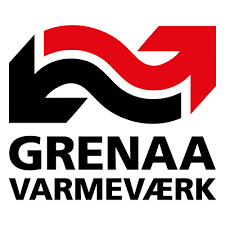 Alder  Mellemtrinnet                 Fag  Job og uddannelse: Kom helt ind i varmen. Få kendskab til arbejdspladser i dit lokalmiljø. Hvad laver de på fjernvarmeværket? Hvad betyder det for klimaet ? Hvilke jobtyper er der på dit lokale fjernvarmeværk ? Hvilke styrker kræver det at have sådan et job? Hvilke styrker har du selv ? Andre relevante fag : NT : Formål: FNS verdensmål (13,11,17) Matematik : Praktisk matematik på matriklen udendørs eller på skolen om tal fra fjernvarmeværketMax antal En skoleklasseVarighed Ca 1-2 timer på virksomheden med rundvisning, hvor der orienteres om jobtyper, uddannelsesbaggrund  og proces samt klima . Evt visning af film fra fjernevarmeskolen om varmeveksler i tilgængeligt lokale ca 2  Lektioner på skolen om styrker  Yderligere min. 2 lektioner på skolen, hvis lærer vælger at arbejde tværfagligt og inddrage f.eks NT og/eller matematik Beskrivelse af aktivitet Ad1 Rundvisning på fjernvarmeværket, hvor forskellige jobtyper præsenteres, og hvad det kræver af styrker og egenskaber at have sådan et job. Viden om energi ift CO2 og lokale klimavenlige løsninger f.eks solceller og flis fra certificeret, lokalt affaldstræ.               Der vises evt film fra fjernvarmeskolen  i tilgængeligt lokale om praktisk forsøg med varmeveksler .            Ad 2 Der undervises på efterfølgende på skolen ift jobtyper på fjernvarmeværket,  og hvilke styrker det    kræver at have de jobs, som er der.  Eleverne udarbejder derefter deres eget styrkediplom,  hvor de laver collage på A4 format med udklip , tegninger, skrift  e.l. , der beskriver deres egne styrker/stærke sider f.eks en pære hvis de er gode til at få ideer, hjerte hvis de er omsorgsfulde, ur hvis de møder til tiden  m.v. Ad 3 . Dette kan undlades hvis fokus udelukkende er på faget job og uddannelse NT : Undervisning: Se forløb på www.fjernvarmeskolen.dk. Se film fra Fjernvarmeskolen om forsøg med at lave sin egen varmeveksler Prøv selv (fjernvarmeskolen.dk) Opstil hypoteser og lav forsøget.  Udfyld elevark . Relater til dit lokale fjernvarmeværk . Inddrag evt forsøg om andet grøn energi som solfanger, vindenergi m.v.Matematik: Om tal fra varmeværket f.eks ift hvor meget flis bruges årligt , en gennemsnitsborgers forbrug , procentvis andel af grøn energi  m.v. Der er mulighed for udematematik på matriklen. Dette planlægges og afvikles af læreren og aftales med kontaktperson fra virksomheden ForberedelseUnderviser kan vælge fuld fokus på faget job og uddannelse eller inddrage andre fag i forløbet:” Kom ind i varmen”. Lærer tager kontakt med virksomhed og aftaler dato for rundvisning .Virksomheden står for rundvisning og formidling om fjernvarmeværket. De stiller endvidere lokale til rådighed f.eks til visning af film om varmeveksler. UU udarbejder tilgængelige arbejdsark ift arbejdet med styrker. Kontakt Klaus Albæk tlf 29250115 mailadr. ka@grenaavarme.dk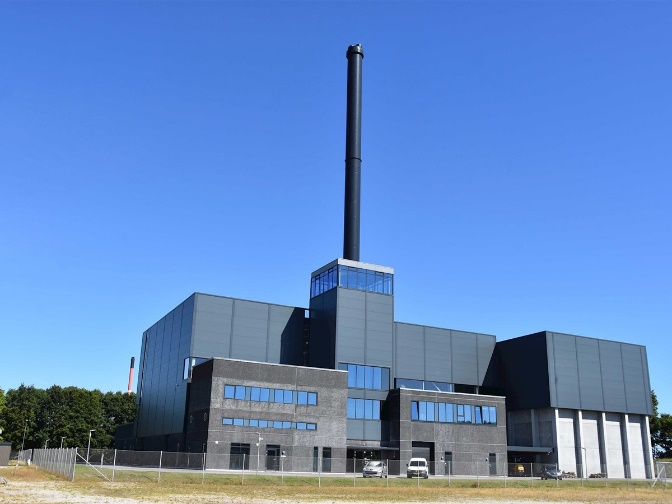 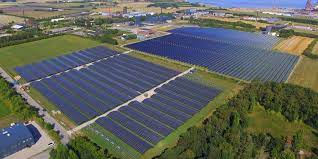 